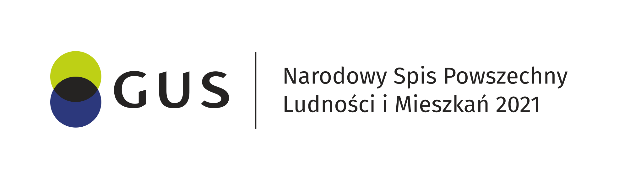 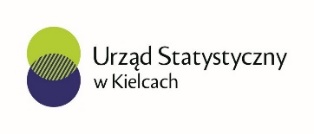 Harmonogram Konkursu dla szkół podstawowych 
„Świętokrzyskie liczy się dla Polski”Lp.DziałaniaDataUwagi1. Zgłoszenie udziału 
w konkursie.do 16 kwietnia 2021 r. Dostarczenie dokumentów (osobiście lub pocztą tradycyjną) na adres: Urząd Statystyczny 
w Kielcach ul. Zygmunta Wróblewskiego 2; 
25-369 Kielce, z dopiskiem na kopercie: 
Konkurs „Świętokrzyskie liczy się dla Polski”.Wymagane dokumenty: formularz zgłoszeniowy (załącznik nr 2),  oświadczenia dyrektora lub upoważnionego przedstawiciela szkoły o zapoznaniu się
 z Regulaminem Konkursu (załącznik  nr 3),pisemna (indywidualna) zgoda, wyrażona przez dyrektora lub upoważnionego przedstawiciela szkoły, po zapoznaniu się z klauzulą informacyjną (załącznik nr 4),pisemna (indywidualna) zgoda, wyrażona przez nauczyciela sprawującego opiekę nad zgłoszoną klasą, po zapoznaniu się z klauzulą informacyjną (załącznik nr 5).Warunkiem uczestnictwa w konkursie jest dostarczenie oryginałów dokumentów zgodnie z zapisami 
§5 Regulaminu.2.Termin przesłania materiałów.21 kwietnia 2021 r.Krótkie prezentacje i zadania do wykonania  przesłane będą na adres mailowy nauczyciela sprawującego opiekę nad klasą odpowiednio dla każdej kategorii wiekowej.3.Termin nadsyłania odpowiedzi.do 30 kwietnia 2021 r.Przesłanie przez nauczyciela sprawującego opiekę nad klasą zdjęcia rozwiązanego zadania konkursowego mailem na adres: kielcekonkursynsp@stat.gov.pl 
w tytule wiadomości: Konkurs „Świętokrzyskie liczy się dla Polski”.4. Ogłoszenie wyników Konkursu. 4 maja 2021 r.Ogłoszenie wyników Konkursu (nazwa szkoły, 
miejsca I-III, w każdej kategorii wiekowej) na stronie internetowej https://kielce.stat.gov.pl/, podstronie konkursu oraz Twitterze i Facebooku US Kielce. 5.Odbiór upominków.od 1 lipca 2021 r.Upominki będzie można odebrać od 1 lipca 2021 r. 
w Urzędzie Statystycznym w Kielcach, ul. Zygmunta Wróblewskiego 2, pok. nr 1 (Informatorium) lub 
w terminie i miejscu uzgodnionym pomiędzy Uczestnikiem a Organizatorem.